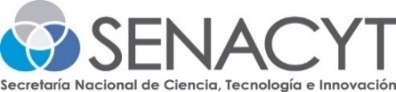 AUTORIZACIÓN DE USO DE IMAGENSr./Sra. ________________________________ con cédula de identidad personal número ________________, como tutor/a legal del participante/alumno_____________________________.AUTORIZO A la captación de imágenes del mismo en fotografía o vídeo durante actividades organizadas por la SENACYT, y a que estas puedan ser reproducidas y difundidas, con finalidad exclusivamente informativa, docente o divulgativa en calidad de fotografías y vídeos destinados a la difusión pública de actividades para impulsar y promover el aprendizaje de las ciencias espaciales, a través de diarios, revistas, u otras publicaciones, así también en televisiones y webs de carácter informativo, cultural o formativo. Firma del Adulto Responsable: _____________________________Fecha: ______________Dato de contacto: Teléfono: _____________________